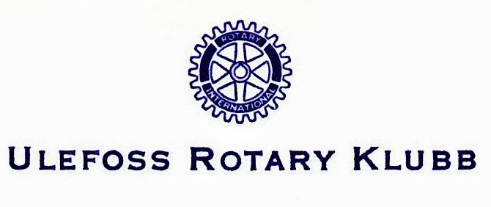 REFERAT FRA KLUBBMØTETilstede på møtet var: Svein Tore, Bernt Aslak, Bardur, Per Sanni, Liv Sonja, Irene, Olav Gaute, Øystein, Per Harald, Monica, Hermann, Jan, Knut, Kolbjørn, Anders, Egil, Odd og et mulig nytt medlem Marit.President Irene sa noen minneord om Ola Vea, Det er et stort savn for klubben, han var en hedersmann og han sa ja til alt, og han var meget positiv. Vi holdt også et stille minutt, til minne om Ola Vea.Irene kunne også opplyse om at begravelsen var 10 januar fra Holla Kirke, og hun håpet at flest mulig fra klubben kan møte til begravelsen.Per Harald fortalte om det pågående arbeidet med vannprosjektet i Indonesia. Det er flere delprosjekter i dette. Det er akutt behov for vann i området til mennesker, åker og enger, i prosjektet er det også planer om å forbedre toaletter og avløp. Dette prosjektet er et sammarbeid mellom Surabaya, Rotenburg og Ulefoss Rotaryklubb. Prosjekte har en ramme på finansiering på ca. 50 000 USD.De praktiske arbeidene i feltet skal utføres av lokalbefolkningen. En viktig del av prosjekte er at det må vedlikeholles. Et vannprosjekt skal være en hjelp til befolkningen.Per Harald har gjort og gjør en kjempejobb med vannprosjektet. Han venter på en del opplysninger og vedtak slik at prosjektet kan bli klart. Vi vil rette en stor takk til Per Harald for kjempejobben han gjør med prosjektet.Vinen ble vunnet av: Mathias.Nappet fikk Svein Tore.Dato:  02.01.År: 2020Referent : Olav Gaute Gaathaug